Прием в школу Документы1.Заявление2.Копия свидетельства о рождении ребенка3.Копия страхового полиса4.Фото - 2шт.(3х4)5.Мед/осмотр, эпид. справка6.Сертификат о профилактических прививках7.Копия паспорта родителя8.Копия СНИЛСа.Запись детей в первые классы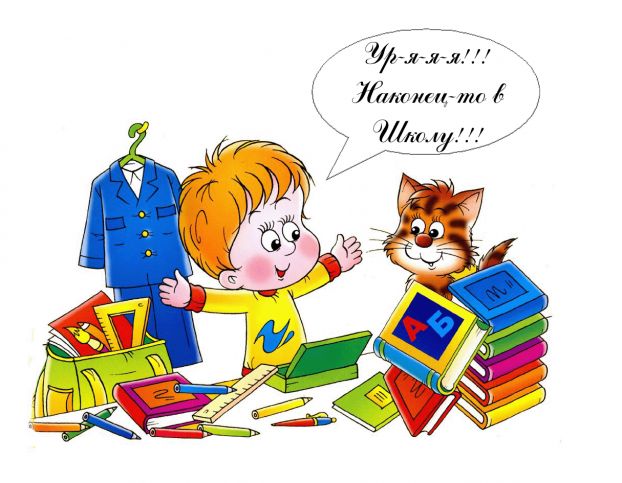 общеобразовательных учреждений начинается со 1 февраля текущего календарного года и завершается 30 июня текущего года. Количество мест в первых классах 75 детей. График приема документов: с 9 до 16ч ежедневно (вс - выходные дни).


      По всем вопросам относительно записи детей в 1-й класс обращаться к заместителю директора по УВР Мучиевой Мадине Магомедовне.Обязательным условием для приема детей в 1-ый класс является достижение ими к 1 сентября учебного года возраста не менее 6 лет 6 месяцев. 

      При записи детей в 1 класс родители (законные представители) должны быть ознакомлены с Уставом школы и другими документами, регламентирующими учебно-воспитательный процесс.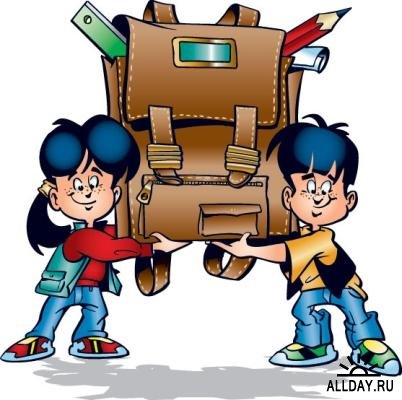    Родители (законные представители) представляют в общеобразовательное учреждение:
-заявление о приеме на имя директора школы;
-сертификат мед. осмотра;;
-копию свидетельства о рождении ребенка (заверяет директор учреждения);
-предъявляют паспорт одного из родителей с указанием его места жительства;-копия страхового полиса;- копия СНИЛСа-фотография 3х4;